‘Altogether Every Day,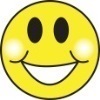 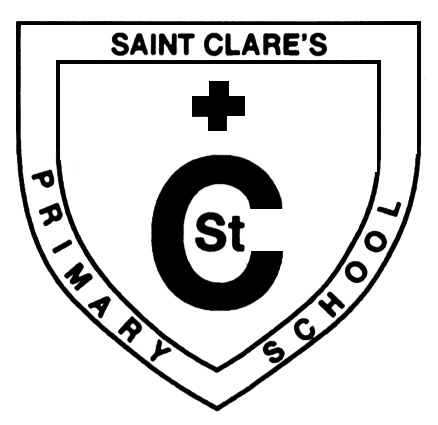 Partnership in Every Way’February 2020 Updates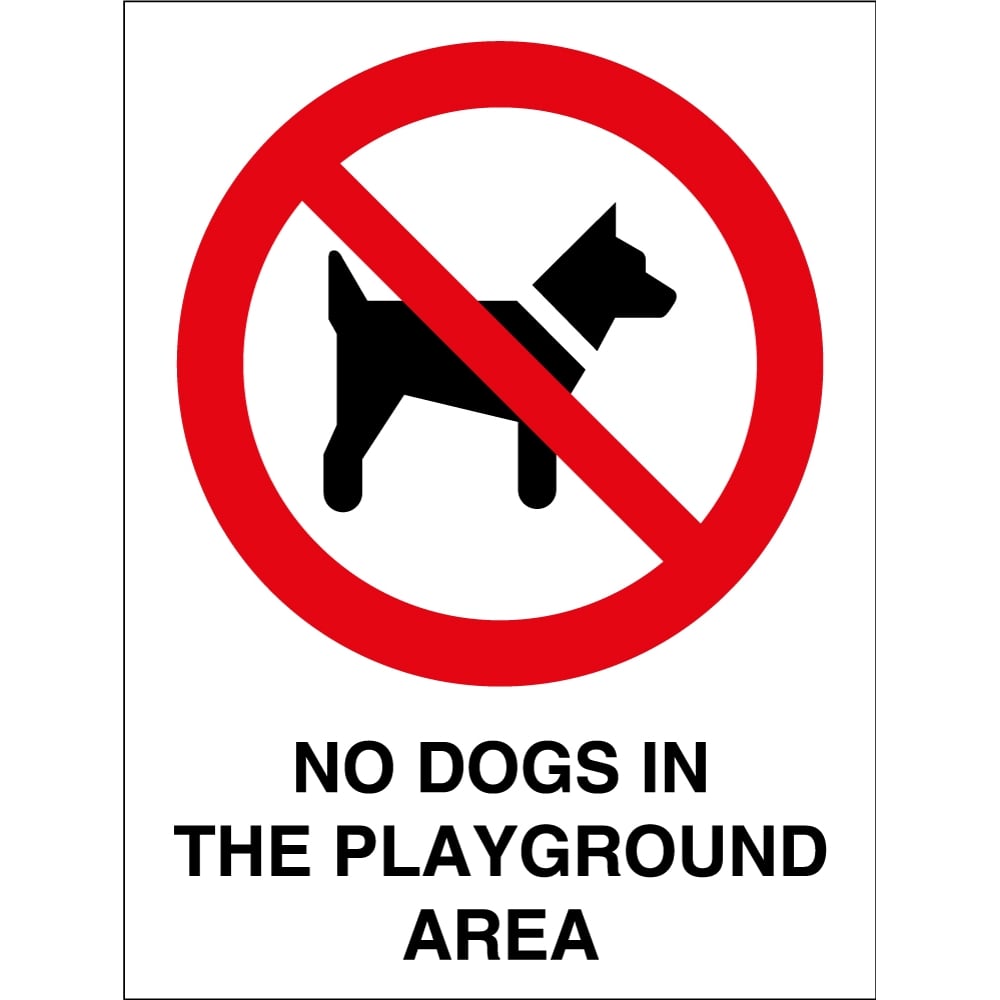 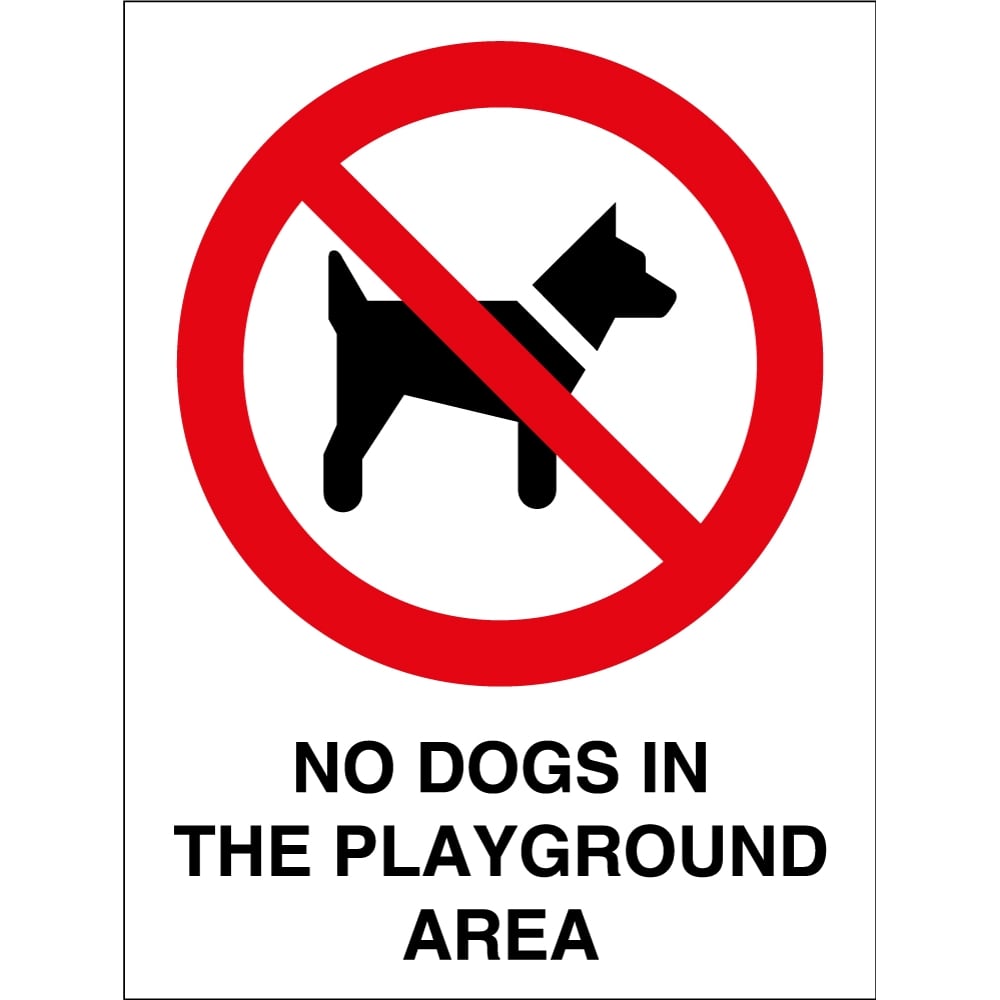 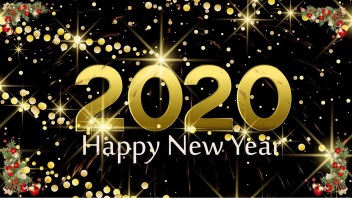 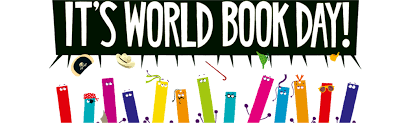 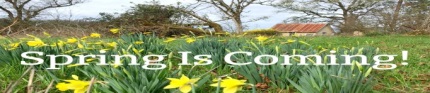 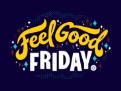 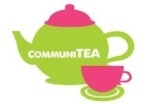 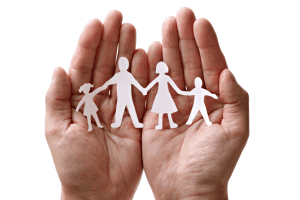 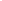 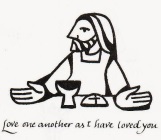 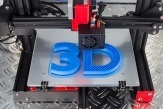 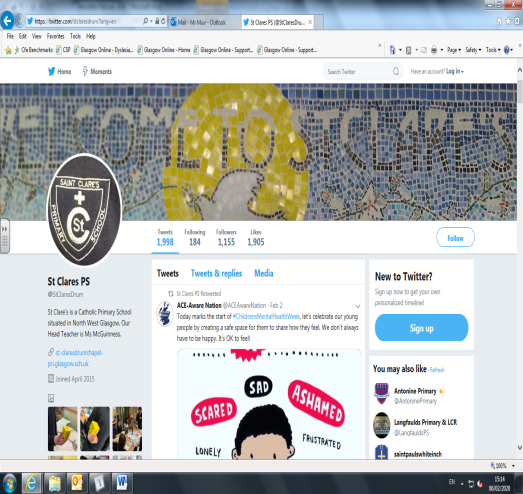 Kindest Regards,Martin Muir Acting Headteacher